ЕДИНЫЙ АССОРТИМЕНТ ПРОДУКТОВОГО НАБОРА ЗА ЗАВТРАК (ПЕРЕЧЕНЬ ПРОДУКТОВ) ДЛЯ ПРЕДОСТАВЛЕНИЯ ОБУЧАЮЩИМСЯ     5-11 КЛАССОВ В ПЕРИОД ОБУЧЕНИЯ С ПРИМЕНЕНИЕМ ДИСТАНЦИОННЫХ ОБРАЗОВАТЕЛЬНЫХ ТЕХНОЛОГИЙ (с 01 марта 15 марта 2024 года) 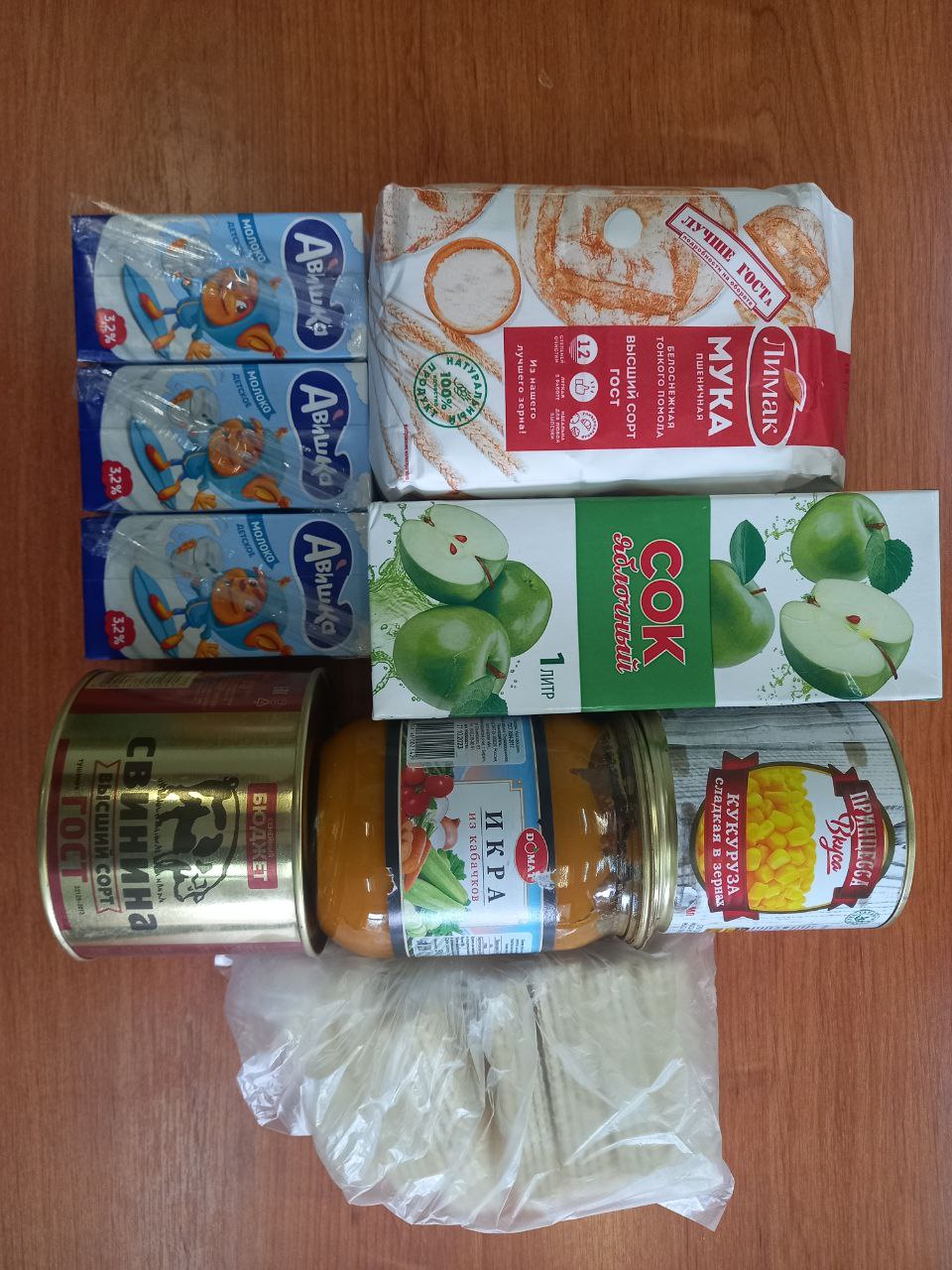 № п/пНаименование продуктовКоличество продуктов (шт/кг, л)Сумма1Консервы мясные (тушёнка) в потребительской упаковке промышленного изготовления (свинина), 500 г 1 шт/ 0,5 кг204,152Мука пшеничная, 1 кг, в потребительской упаковке1 кг55,603Соки (в ассортименте) в потребительской упаковке промышленного изготовления, 1 л1 л68,304Молоко (ультрапастеризованное с массовой долей жира не менее 3,2% в индивидуальной асептической упаковке с трубочкой) 0,2 л3 шт./0,6 л87,605Консервированные овощи в ассортименте (икра кабачковая), 500 г1 шт/ 0,5 кг63,006Консервированные овощи в ассортименте (кукуруза), 400 г1 шт/ 0,4 кг84,647Кондитерские изделия (вафли)0,2435 кг69,4ИТОГО (руб.):632,7